PRONAĐI OBJEKTE NA SLICI I ZAOKRUŽI IH.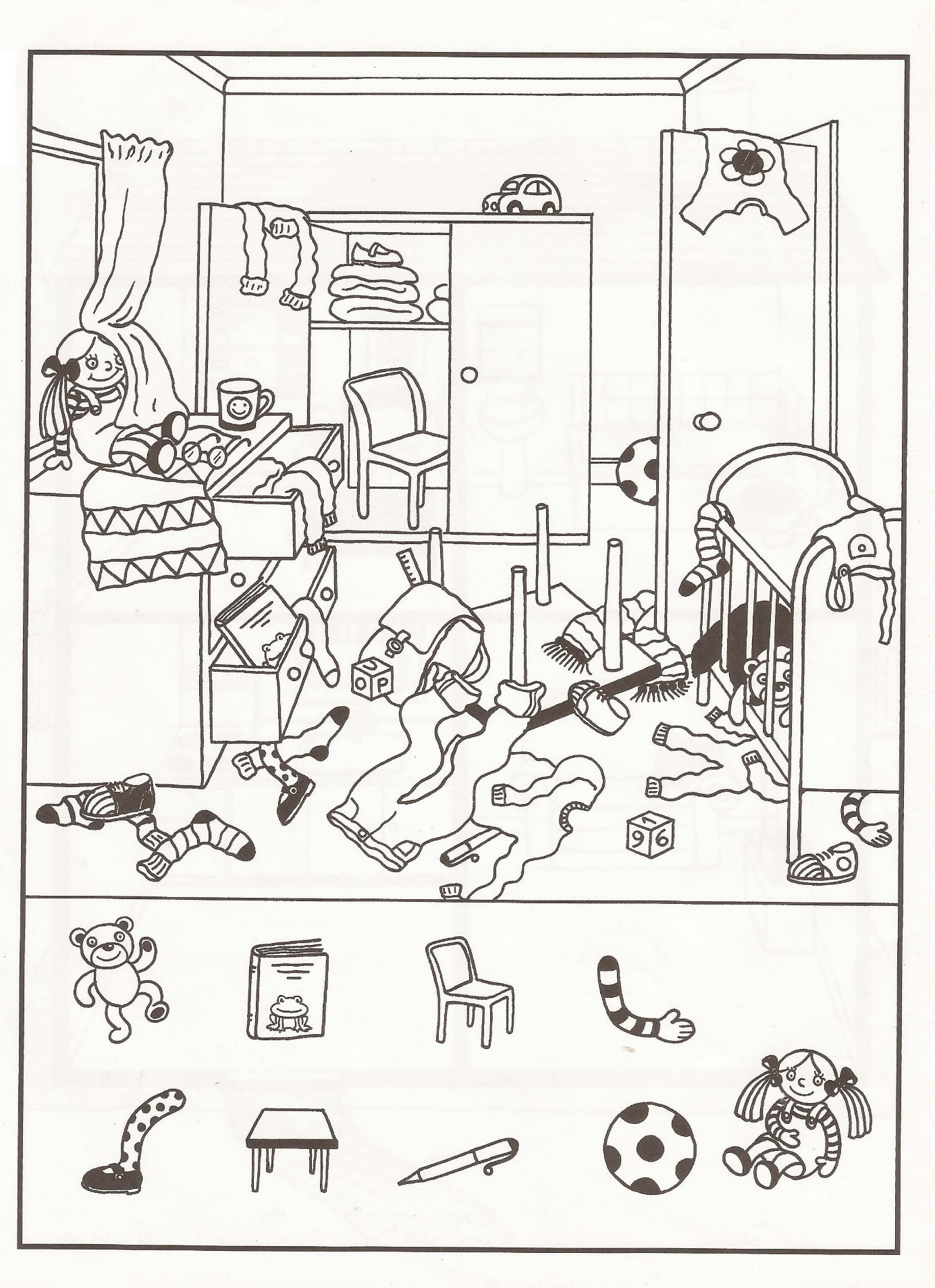 